c.v. fordr./ Asmaa  Hassan Saad  Hassan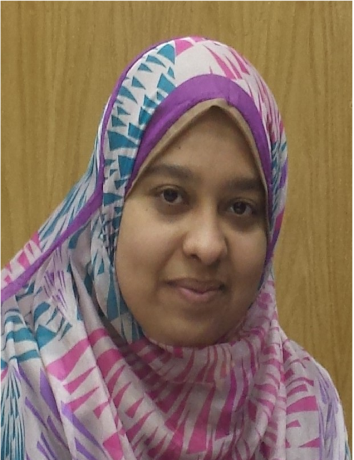                                   Name :Dr./ Asmaa Hassan  Saad Hassan  Date of Birth:09/9/1991  Religion: Muslim  Marital Status: Married and has 2 kids  Current Position:   Lecturer of community organization in the faculty of social work,               Assiut   University    Highest scientific degree : ph.D ( Community organization )  Academic field: social workSpecialization: Community organization.  Foreign Languages (reading and writing):  English , Arabic   Home Address:  Sidi  Bishr, Alexandria, Egept , street of cairo.  Work Address: faculity of social work , Assiut,  Egept    Telephone : Mobile: 01110337039- 01279108394   E-mail: asmaahassan@aun.edu.egc.v.for Dr./Asmaa Hassan saad Hassan-  Lecturer of community organization in the faculty of social work,    Assiut  University from 2022 till date.- Assistant Lecturer of community organization in the faculty of    s  social work, Assiut  University from May 2017 till 2022.- Ph.D. degree in social work (community organization) from faculty of social work in Assiut , Egept ,2022 under the title " The techniques of community organization method in the activating the anti - corrubtion committees in the governmental sector in Egept" .- Masters degree in social work (community organization) from faculty of social work in Assiut , Egept ,2017 under the title " The coordination mechanisms between governmental and Non governmental organizations to develop the rural awareness with their rights in the social welfare services" . - Bachelors degree in social work obtaining general grade (very good) in Assiut University , Egept in 2012.c.v.for Dr./Asmaa Hassan saad hassanSession in English (ELPET)   -  Session in English (level one)-- Certificate of Appreciation from the field training in the Faculty of Arts.- attended session for training of trainers in faculty and leadership development center – Assiut University , has passed the training programe of . teaching with technology. effective management of time and work stress. crisis management . conference organization. publication of research in international journal. student evaluation.  session in human development in the field of communication, interview preparation and personal cv. 